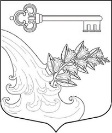 АДМИНИСТРАЦИЯ УЛЬЯНОВСКОГО ГОРОДСКОГО ПОСЕЛЕНИЯ ТОСНЕНСКОГО РАЙОНА ЛЕНИНГРАДСКОЙ ОБЛАСТИПОСТАНОВЛЕНИЕО внесении изменений в постановление администрации Ульяновского городского поселения от 13.10.2021 № 827 «Об утверждении административного регламента по предоставлению муниципальной услуги «Признание жилого помещения пригодным (непригодным) для проживания, многоквартирного дома аварийным и подлежащим сносу или реконструкции, садового дома жилым домом и жилого дома садовым домом»          В соответствии с Жилищным кодексом Российской Федерации, Постановления Правительства РФ от 06.04.2022 № 608 «О внесении изменений в Положение о признании помещения жилым помещением, жилого помещения непригодным для проживания, многоквартирного дома аварийным и подлежащим сносу или реконструкции, садового дома жилым домом и жилого дома садовым домом», исполняя полномочия администрации Ульяновского городского поселения Тосненского района Ленинградской области на основании статьи 12 Устава Ульяновского городского поселения Тосненского района Ленинградской областиПОСТАНОВЛЯЮ:	1. Внести в постановление администрации Ульяновского городского поселения от 13.10.2021 № 827 «Об утверждении административного регламента по предоставлению муниципальной услуги «Признание жилого помещения пригодным (непригодным) для проживания, многоквартирного дома аварийным и подлежащим сносу или реконструкции, садового дома жилым домом и жилого дома садовым домом» следующие изменения:	1.1. подпункт а) пункта 3.1.3.3 дополнить следующим пунктом, следующего содержания:« - об отсутствии оснований для признания жилого помещения непригодным для проживания».	2. Настоящее постановление опубликовать в газете «Тосненский вестник» и разместить на официальном сайте администрации Ульяновского городского поселения Тосненского района Ленинградской области www.admsablino.ru.	3. Настоящее постановление вступает в силу со дня официального опубликования.	4. Контроль за исполнением данного постановления возложить на заместителя главы администрации – начальника отдела по управлению муниципальным имуществом, архитектуре, градостроительству и земельным вопросам Смирнову Ю.В.Глава администрации                                                                   К.И. Камалетдинов27.06.2022№539